ЧТО ТАКОЕ ДОМАШНЕЕ НАСИЛИЕВ ОТНОШЕНИИ ПОЖИЛЫХ ГРАЖДАН?Очередная пощечина? Угрозы? Обвинения? Пренебрежение? Или побои, угрожающие жизни?Домашнее насилие включает в себя ВСЕ ЭТО и ДАЖЕ БОЛЬШЕ.Домашнее насилие - это система поведения, целью которого является достижение власти и контроля со стороны одного человека в семейных или близких отношениях.В большинстве случаев это намеренное целенаправленное действие. Человек, совершающий такие действия, прекрасно знает, что он делает.ПОЖИЛЫЕ ЛЮДИ -  это одна из самых незащищенных категорий населения, которые не всегда в силах обратиться за помощью. ВЫДЕЛЯЮТ СЛЕДУЮЩИЕ ВИДЫ НАСИЛИЯВ ОТНОШЕНИИ ПОЖИЛЫХ ЛЮДЕЙ:Физическое насилие - прямое или косвенное воздействие с целью причинения физического вреда, выражающееся в нанесении увечий, тяжелых телесных повреждений, побоях, пинках, шлепках, толчках, пощечинах.Необъяснимые признаки травм, такие как синяки, рубцы и шрамы, особенно если они появляются симметрично на двух сторонах тела.Переломы, растяжения и вывихи.Сломанные очки или оправы.Отказ опекуна на вашу просьбу встретиться с пожилым человеком наедине.Психологическое насилие - причинение пожилому человеку душевных страданий, оскорбления, угрозы в его адрес, определение в приют для престарелых, причинение боли или изоляция, а также формирование и развитие у него чувства страха. Угрозы, принижения или контролирующее поведение опекуна, которое вы подмечаете. Поведение пожилого человека, которое маскируется под деменцию: покачивания, сосание или бормотание.Экономическое насилие - выражается в присвоении другими членами семьи собственности либо средств пожилых людей без согласия с их стороны, незаконном или осуществляемом против желания пожилого использовании его сбережений, а также в материальной зависимости пожилых от их опекунов. Значительные расходы, произведенные со счета пожилого человека. Внезапные изменения в финансовые условиях. Предметы или наличные пропадают из дома пожилого человека. Неоплаченные счета или недостаток медицинского обслуживания, хотя у пожилого человека достаточно денег для оплаты. Финансовая активность, которую пожилой человек не мог совершать, такая как вывод денежных средств со счетов. Ненужные услуги, вещи или подписки.Пренебрежение - безответственность и невыполнение опекуном своих обязанностей по отношению к пожилому человеку, вследствие чего последний страдает от нарушения его прав: изоляция старика, оставление его в одиночестве или забывания об его существовании; намеренное лишение жизненно необходимых вещей для нормального существования (пищи, медикаментов, купания, общения и т.д.) или когда физически зависимого человека не обеспечивают в должной мере соответствующими уходом и заботой).Необычное снижение в весе, плохое питание, обезвоживание.Невылеченные физические проблемы, такие как пролежни.Антисанитарные жилищные условия: грязь, жуки, грязное постельное белье и одежда.Неподходящая для погоды одежда.Небезопасные жилищные условия (отсутствие отопления или протечка воды, опасные электрические провода, другие пожароопасные риски).Оставление пожилого человека в общественном месте.ПОДВЕРГАЕТЕСЬ ЛИ ВЫ ДОМАШНЕМУ НАСИЛИЮ?ДА, ЕСЛИ:- Вы боитесь настроения своего близкого родственника (Агрессора).- Ваш близкий родственник наносит Вам физические оскорбления: толкает, бьет, удерживает силой.- Вы обнаруживаете, что он постоянно критикует Вас за повседневные вещи (например, приготовление пищи, внешний вид).- Вы подвергаетесь унижению, эмоциональному давлению, угрозам.- Агрессор запрещает Вам без его разрешения выходить из дома.- Обидчик запрещает Вам видеться с друзьями или родственниками.- Близкий или родственник часто угрожает, что не даст денег (даже если это Ваши деньги).- Часто, по вине обидчика, Вы чувствуете себя беспомощной и никому не нужным.ЧТО ЕЩЕ НАДО ЗНАТЬ О ДОМАШНЕМ НАСИЛИИ?- Домашнее насилие может увеличиваться или уменьшаться само по себе, но никогда не прекращается.- Обидчики похожи тем, что их поведение непредсказуемо, они не поддаются никакому влиянию и не контролируют себя в ситуациях, когда семейный скандал начинает набирать силу.- Если мужчина прибегнул к агрессии и добился своего,  то в 95% случаев это повторится.- Домашнее насилие представляет очень серьезную угрозу Вашей жизни.САМОЕ ВАЖНОЕ, о чем необходимо помнить - это то,что  НЕЛЬЗЯ ОБВИНЯТЬ СЕБЯ.- Вы не виноваты в совершаемом над Вами насилии.- Вы достойны уважения.- Только Вы сами можете решить, что лучше для Вас.- Вы не одиноки, расскажите о своей ситуации тем, кому доверяете. Если Вы живете вместе с человеком, который применяет насилие:Продумайте свои действия, если акт насилия повторится снова.В чрезвычайной ситуации звоните в милицию.Договоритесь со своими соседями о знаках (шум, крики), по которым они смогут понять, что Вы в опасности, и вызвать милицию.Не изолируйте себя от своего социального окружения, поддерживайте отношения с друзьями,  соседями, родственниками. Расскажите о насилии тем, кому Вы доверяете. Выберете кодовое слово для  друзей и родных, чтобы они совершили определенные действия – например, «заглянули» в гости.Спрячьте запасные ключи от дома, деньги, документы, лекарства, одежду так, чтобы, взяв их, Вы могли быстро покинуть дом в случае опасности.Если ситуация критическая, покидайте дом незамедлительно, даже если Вам не удалось взять необходимые вещи.В случае если Вы не можете выйти из квартиры, необходимо:- запереться в ванной с телефоном и вызвать милицию;- открыть окна, попытаться привлечь внимание прохожих; помните, что крики «пожар» скорее привлекут внимание людей, чем крики «помогите»;- если Вам удалось попасть на лестничную площадку, то звоните во все двери, зовите на помощь; даже если никто не выйдет, это может остудить нападающего, и у Вас будут свидетели в случае, если Вы обратитесь в милицию.Заранее договоритесь с родственниками, друзьями о возможности предоставления Вам временного убежища в случае опасности. Вы также можете воспользоваться услугами «кризисной комнаты».В случае травм обращайтесь к врачу, сохраняйте медицинские справки – Вы сможете использовать их позже как доказательства.Заранее узнайте телефоны служб, где Вам могут оказать помощь.     В ситуации домашнего насилия Вы можете обратиться в:УВД Борисовского райисполкома.В ситуации угрозы Вашей безопасности, Вы можете обратиться в правоохранительные органы по телефону 102.        К правонарушителю в связи с насилием в семье может быть применено ЗАЩИТНОЕ ПРЕДПИСАНИЕ, которым возлагаются следующие ЗАПРЕТЫ: общаться с пострадавшим; предпринимать попытки выяснять место пребывания пострадавшего; посещать место нахождения пострадавшего; распоряжаться общей совместной собственностью,ГУ «Территориальный центр социального обслуживания населения Борисовского района».Психологи и специалисты по социальной работе помогут разобраться в сложившейся ситуации и оказать: социально-психологические услуги пострадавшим от домашнего насилия: услугу временного приюта в «кризисной» комнате; консультационно-информационные услуги;информирование по вопросам реализации прав граждан, пострадавших от домашнего насилия;УЗ «Борисовская ЦРБ». Если Вы пострадали от физического насилия, то можете обратиться в медицинские учреждения по месту жительства.Если Вы стали жертвой домашнего насилия,у Вас есть возможностьполучить услугу временного приюта.В Борисовском регионе функционирует «кризисная комната» - специально оборудованное отдельное помещение, в котором созданы необходимые условия для безопасного проживания.Справки по тел.: 78-67-25(понедельник-пятница, с 08.00 до 13.00, с 14.00 до 17.00,8 (044) 557-16-06);Телефон круглосуточного доступа в «кризисную» комнату 8(044)557-16-06НАШ АДРЕС:г. Борисов, ул. 50 лет БССР, 27аЭкстренная служба психологической помощи по телефону  78 60 00, мобильный  8 (044) 557 16 06   работает по будним дням с 8.00 до 13.00 и с 14.00 до 17.00, Если у Вас есть вопросы, если Вам необходима помощьили консультация специалиста,ВАМ МОГУТ ПОМОЧЬ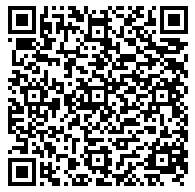 